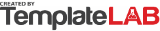 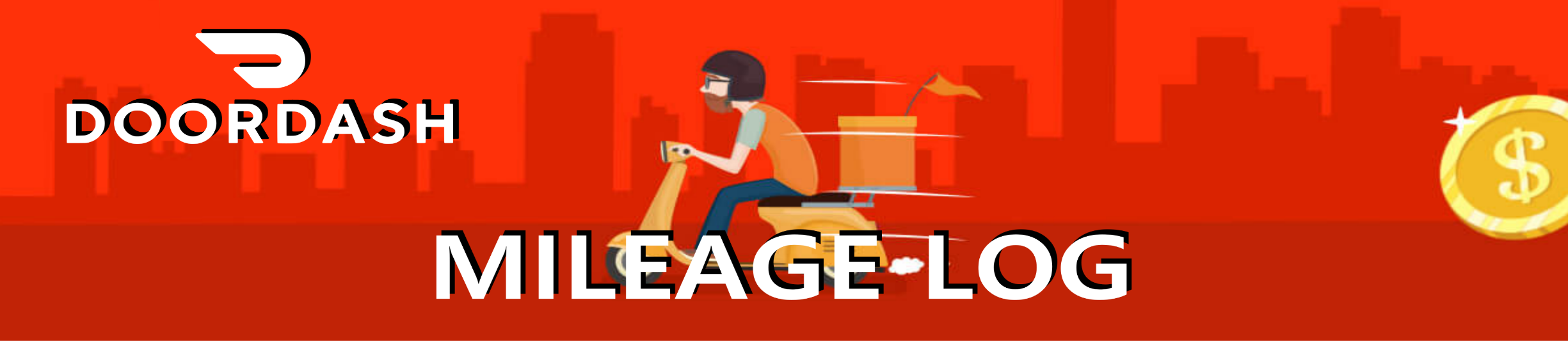 DATESTART
MILEAGEEND
MILEAGETOTAL
MILEAGESHIFT
TIMEBASE
PAYPROMOTIONSTIPSTOTAL
EARNINGS01/02/202221,10021,5204203.5 h$65.00$15.00$45.00$125.0004/02/202221,65022,7501,1008.0 h$145.00$50.00$100.00$295.00TOTALS: TOTALS: TOTALS: 1,52011.5 h$210.00$65.00$145.00$420.00 © TemplateLab.com  © TemplateLab.com  © TemplateLab.com 